STERLING HIGH SCHOOL DISTRICT501 S. WARWICK ROAD, SOMERDALE, NEW JERSEY 08083-2175PHONE (856) 784-1287		 FAX (856) 784-7823Matthew Sheehan
Superintendent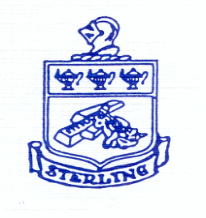 Superintendent Goal #4:  Magnolia Shared ServiceGood MorningI meant to follow up sooner because the details of our 23/24 shared service with Magnolia have slipped my mind.  I would like to update and BOE approve the contracts before the end of this school year.Sofia is going to have the same schedule and shared percentages will be adjusted to match her updated 23/24 salaryCheryl is going to change to afternoons and will have a decrease in time.  I believe that the decrease will be from 60 minutes to 40 minutes.  Her percentage will have to be updated to reflect her 23/24 salary and adjusted time.Please confirmGO KNIGHTS!Mr. Matthew SheehanSuperintendent Sterling High SchoolMsheehan@sterling.k12.nj.usTwitter @SHSDistrictGood morning Magnolia Team!I wanted to reach out to you regarding Sterling’s shared service agreement for ELL services (Mrs. Cheryl Ross) for the 2023-2024 SY.  After speaking with Mrs. Ross and looking at Sterling’s needs for next year, we would like to discuss a few changes to the agreement before finalizing.  We would like to ask that Ms. Ross has a 5 block/1 block split with Magnolia for next year instead of the 4 block/2 block split that we are using this year.  We would like to have Mrs. Ross here at Sterling at the beginning of the school day (instead of the end).  She would teach classes here at Sterling until approximately 11am, be given her lunch, and prep and report to Magnolia for the end of our school day.  In discussions with Cheryl, I have indicated to her that following her contract at Sterling, she would have 40 minutes per day for the length of the school year (1 block of instruction) to provide the instructional and program needs of the ELL students at Magnolia.  She indicated to me that she believed this would be a sufficient time frame to meet the required needs at Magnolia; however, we wanted to verify that with you and your team before continuing the discussion.Please let me know at your earliest convenience your thoughts and how you might like to proceed with ELL shared service for next school year.Thank you,Rachel RaviorVice PrincipalSterling High School501 S. Warwick RoadSomerdale, NJ 08083(856) 784-1333 (ext. 4444)Thanks...looks good to me.  Thanks for working with me on this.  I am hoping my BA will do an addendum tomorrow for the board meeting.  He may want the language in the contract to read as it should be, but I'm working on it now.  I said we have an agreement and we can change the language and days for next year and that you will prorate and only charge us for the 10 days missed.  Thank you and I'll let you know.Karen MacphersonSuperintendent of Magnolia SchoolDirector of CST420 N. Warwick Rd.Magnolia, NJ 08049(856) 783-2994 ext. 825"Tell me and I forget, Teach me and I remember, Involve me and I learn."                                                                   ~ Benjamin FranklinOn Mon, Sep 19, 2022 at 10:31 AM Matthew Sheehan <msheehan@sterling.k12.nj.us> wrote:KarenRobynn developed the schedules below for the various days that may pose a problem during this school year.  We believe that we have accounted for the 16 PLC Wednesdays and are under ten days of possible interruptions in instruction due to schedule conflicts.  We have met with the SEA and shared with our staff.  They seem good with it.  Please review and we can adjust as we go along.  Let me know if you have any concerns or if you think that we missed anything and we can discuss.16 - SHS Late Openings4 – Orientation Early Dismissals2 – End of Semester Days 2 – Early Dismissal (PSAT & Prom)Shared Early Dismissal 7:22-8:42            Prep8:47-9:23            Magnolia9:23-9:46            Travel9:46-10:51          Block 410:54-11:59       Block 5Magnolia Early Dismissal (SC)7:22-8:42            Prep8:47-9:23            Magnolia9:23-11:46          Travel/Lunch11:46-1:06          Block 41:09-2:29            Block 5Magnolia Early Dismissal (CR)7:22-8:42            Prep8:47-9:23            Magnolia9:23-11:03          Travel/Lunch11:03-11:43       Block 3b11:46-1:06          Block 41:09-2:29            Block 5PLC (SC)7:22-8:20            PLC @Sterling8:20-8:47            Travel8:47-9:47            Magnolia9:47-12:26          Travel/Prep/Lunch12:26-1:26          Block 41:29-2:29            Block 5PLC (CR)7:22-8:10            PLC @Sterling8:10-8:47            Travel/Prep8:47-9:47            Magnolia9:47-11:43          Travel/Prep/Lunch11:43-12:23       Block 3b12:26-1:26          Block 41:29-2:29            Block 5Pep Rally (SC)7:22-8:42           Prep8:47-9:47           Magnolia9:47-11:17         Travel/Lunch11:17-12:22       Block 412:25-1:30          Block 51:30-2:30            Pep RallyPep Rally (CR)7:22-8:42           Prep8:47-9:47           Magnolia9:47-10:34         Travel/Lunch10:34-11:14       Block 3b11:17-12:22       Block 412:25-1:30          Block 51:30-2:30            Pep RallyGO KNIGHTS!Mr. Matthew SheehanSuperintendent Sterling High SchoolMsheehan@sterling.k12.nj.usTwitter @SHSDistrict